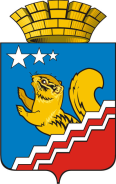 СВЕРДЛОВСКАЯ ОБЛАСТЬВОЛЧАНСКАЯ ГОРОДСКАЯ ДУМАПЯТЫЙ СОЗЫВЧетвертое заседаниеРЕШЕНИЕ № 32г. Волчанск                                                                                                                       28.04.2016 г.Об  установлении ежемесячных денежных выплат депутатуВолчанской городской Думы, осуществляющему свои полномочияна непостоянной основе на 2016 годРуководствуясь ч. 5.1. ст. 40 Федерального закона № 131 – ФЗ от  г. «Об общих принципах организации местного самоуправления в Российской Федерации», п.  1 ст. 2 Областного закона от  № 146 – ОЗ «О гарантиях осуществления полномочий депутата представительного органа муниципального образования, члена выборного органа местного самоуправления, выборного должностного лица местного самоуправления в муниципальных образования, расположенных на территории Свердловской области», п. 5 ст. 25 Устава Волчанского городского округа, ч.2 ст. 44 Регламента работы Волчанской городской Думы, утвержденным решением Волчанского Думы от  № 11 «О новой редакции Волчанской городской Думы», ВОЛЧАНСКАЯ ГОРОДСКАЯ ДУМА РЕШИЛА:	1. Депутату Волчанской городской Думы, осуществляющему свои полномочия на непостоянной основе, с 1 января 2016 года возмещать документально подтвержденные расходы, связанные с осуществлением его полномочий, в размере 2000 (две тысячи) рублей 00 коп. за один календарный месяц.	2. Денежные выплаты, указанные в п.1 настоящего Решения, производить один раз в квартал.	3. Решение Волчанской городской Думы от 25.09.2014 года № 77  «Об установлении ежемесячных денежных выплат депутату Волчанской городской Думы, осуществляющему свои полномочия на непостоянной основе на 2015 год» - признать утратившим силу.	4. Опубликовать настоящее Решение  в информационном бюллетене «Муниципальный Вестник», и обнародовать на официальном сайте Думы Волчанского городского округа в сети Интернет.	5. Контроль за выполнением настоящего Решения возложить на комиссию по экономической политике, бюджету и налогам.Глава Волчанского 							     Председатель Волчанскойгородского округа							     городской Думы                      А.В. Вервейн 						        	             А. Ю. Пермяков